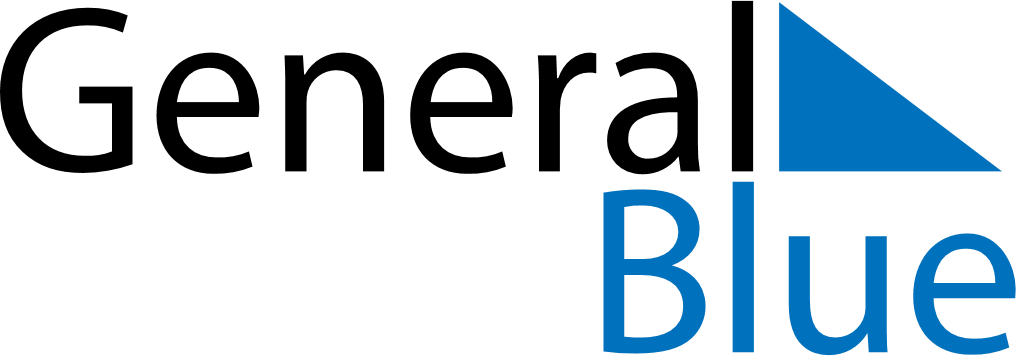 June 2024June 2024June 2024June 2024June 2024June 2024June 2024Barras, Piaui, BrazilBarras, Piaui, BrazilBarras, Piaui, BrazilBarras, Piaui, BrazilBarras, Piaui, BrazilBarras, Piaui, BrazilBarras, Piaui, BrazilSundayMondayMondayTuesdayWednesdayThursdayFridaySaturday1Sunrise: 5:50 AMSunset: 5:43 PMDaylight: 11 hours and 53 minutes.23345678Sunrise: 5:50 AMSunset: 5:43 PMDaylight: 11 hours and 53 minutes.Sunrise: 5:50 AMSunset: 5:43 PMDaylight: 11 hours and 53 minutes.Sunrise: 5:50 AMSunset: 5:43 PMDaylight: 11 hours and 53 minutes.Sunrise: 5:50 AMSunset: 5:44 PMDaylight: 11 hours and 53 minutes.Sunrise: 5:51 AMSunset: 5:44 PMDaylight: 11 hours and 53 minutes.Sunrise: 5:51 AMSunset: 5:44 PMDaylight: 11 hours and 53 minutes.Sunrise: 5:51 AMSunset: 5:44 PMDaylight: 11 hours and 52 minutes.Sunrise: 5:51 AMSunset: 5:44 PMDaylight: 11 hours and 52 minutes.910101112131415Sunrise: 5:52 AMSunset: 5:44 PMDaylight: 11 hours and 52 minutes.Sunrise: 5:52 AMSunset: 5:45 PMDaylight: 11 hours and 52 minutes.Sunrise: 5:52 AMSunset: 5:45 PMDaylight: 11 hours and 52 minutes.Sunrise: 5:52 AMSunset: 5:45 PMDaylight: 11 hours and 52 minutes.Sunrise: 5:52 AMSunset: 5:45 PMDaylight: 11 hours and 52 minutes.Sunrise: 5:52 AMSunset: 5:45 PMDaylight: 11 hours and 52 minutes.Sunrise: 5:53 AMSunset: 5:45 PMDaylight: 11 hours and 52 minutes.Sunrise: 5:53 AMSunset: 5:45 PMDaylight: 11 hours and 52 minutes.1617171819202122Sunrise: 5:53 AMSunset: 5:46 PMDaylight: 11 hours and 52 minutes.Sunrise: 5:53 AMSunset: 5:46 PMDaylight: 11 hours and 52 minutes.Sunrise: 5:53 AMSunset: 5:46 PMDaylight: 11 hours and 52 minutes.Sunrise: 5:54 AMSunset: 5:46 PMDaylight: 11 hours and 52 minutes.Sunrise: 5:54 AMSunset: 5:46 PMDaylight: 11 hours and 52 minutes.Sunrise: 5:54 AMSunset: 5:47 PMDaylight: 11 hours and 52 minutes.Sunrise: 5:54 AMSunset: 5:47 PMDaylight: 11 hours and 52 minutes.Sunrise: 5:54 AMSunset: 5:47 PMDaylight: 11 hours and 52 minutes.2324242526272829Sunrise: 5:55 AMSunset: 5:47 PMDaylight: 11 hours and 52 minutes.Sunrise: 5:55 AMSunset: 5:47 PMDaylight: 11 hours and 52 minutes.Sunrise: 5:55 AMSunset: 5:47 PMDaylight: 11 hours and 52 minutes.Sunrise: 5:55 AMSunset: 5:48 PMDaylight: 11 hours and 52 minutes.Sunrise: 5:55 AMSunset: 5:48 PMDaylight: 11 hours and 52 minutes.Sunrise: 5:55 AMSunset: 5:48 PMDaylight: 11 hours and 52 minutes.Sunrise: 5:56 AMSunset: 5:48 PMDaylight: 11 hours and 52 minutes.Sunrise: 5:56 AMSunset: 5:49 PMDaylight: 11 hours and 52 minutes.30Sunrise: 5:56 AMSunset: 5:49 PMDaylight: 11 hours and 52 minutes.